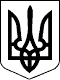 113 СЕСІЯ  ЩАСЛИВЦЕВСЬКОЇ СІЛЬСЬКОЇ РАДИ7 СКЛИКАННЯРІШЕННЯ31.03.2020 р.                                        №2190с. ЩасливцевеПро внесення змін до договору оренди землі з ініціативи власникаРозглянувши доповідну записку від 05.03.2020р. про впорядкування умов договору оренди землі від 17 березня 2006 року,  зареєстрованого у Генічеському районному відділі Херсонської регіональної філії ДП «Центр ДЗК», про що у Державному реєстрі земель вчинено запис за №*** (дата підписання 16.03.2006р.), укладений між Генічеською райдержадміністрацією та ТОВ «ФУТУРУМ» (ідентифікаційний код – ***), відповідно до пункту 11 Договору оренди землі про перегляд орендної плати у разі зміни розмірів земельного податку та інших випадках, передбачених законодавством, пункту 37 Договору оренди землі, яким передбачено, що перехід права власності на орендовану земельну ділянку до другої особи є підставою для зміни умов договору, враховуючи факт повернення повідомлень сільської ради щодо взаємного внесення змін до договору оренди землі по закінченню терміну зберігання, це є підставою щодо внесення змін до договору оренди землі з урахуванням вимог чинного законодавства, у відповідності до постановами Кабінету Міністрів України №1724 від 13.12.2006 р. «Деякі питання оренди земель», №220 від 03.03.2014 р. «Про затвердження Типового договору оренди землі» (зі змінами), приписів Закону України «Про оренду землі», Земельного кодексу України, Податкового кодексу України, керуючись ст. 26 Закону України «Про місцеве самоврядування в Україні», сесія Щасливцевської сільської ради ВИРІШИЛА:1. Внести зміни до Договору оренди землі від 17 березня 2006 року,  зареєстрованого у Генічеському районному відділі Херсонської регіональної філії ДП «Центр ДЗК», про що у Державному реєстрі земель вчинено запис за №*** (дата підписання 16.03.2006р.), де стороною Орендарем у договорі є ТОВАРИСТВО З ОБМЕЖЕНОЮ ВІДПОВІДАЛЬНІСТЮ «ФУТУРУМ» (ідентифікаційний код – ***), відповідно до Додаткової угоди, що додається.2. Встановити розмір орендної плати за земельну ділянку, загальною площею 1,64 га.,   з кадастровим номером 6522186500:11:002:00*** у розмірі            7 (сім)%  (на рік) від її нормативної грошової оцінки.3. Доручити сільському голові Плохушко В.О. на виконання цього рішення укласти Додаткову угоду, що є додатком до цього рішення, з ТОВАРИСТВОМ З ОБМЕЖЕНОЮ ВІДПОВІДАЛЬНІСТЮ «ФУТУРУМ» (ідентифікаційний код – ***). 4. Контроль за виконанням цього рішення покласти на постійну комісію Щасливцевської сільської ради з питань регулювання земельних відносин та охорони навколишнього середовища.Сільський голова                                                            В. ПЛОХУШКО